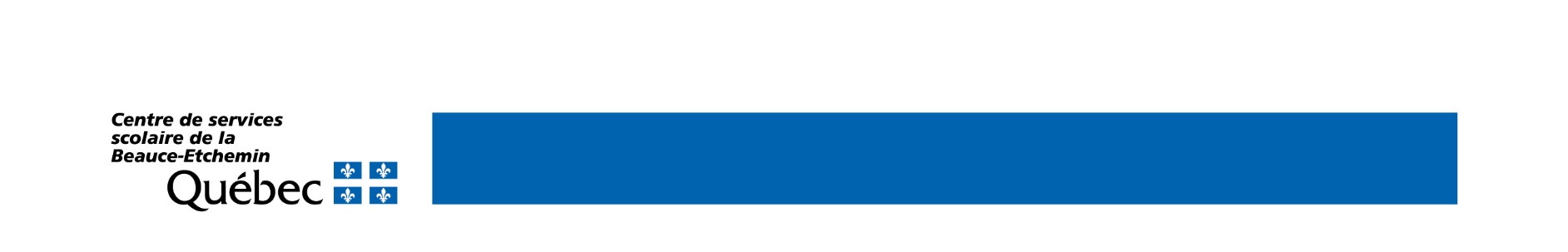 Afin de répondre adéquatement aux besoins de votre enfant, l’école demande la tenue d’un comité clinique  ou d’expertise  au Centre de services scolaire de la Beauce-Etchemin.Ce comité vise :à dresser un portrait de la situation de votre enfant et à évaluer ses difficultés, forces et besoins ;à trouver des solutions susceptibles d’apporter une aide significative à votre enfant sur ses besoins spécifiques ;à demander l’aide des intervenants externes au besoin.Le comité clinique se veut un échange entre l’équipe-école et les intervenants scolaires entourant les besoins de votre enfant, afin de mettre les mesures en place pour lui. Si des partenaires externes sont présents (CISSS, DPJ, centre de pédiatrie sociale) nous les inviterons également à échanger avec nous avec votre consentement.Le comité d’expertise est demandé lorsque l’école à elle seule, n’arrive plus à répondre aux besoins de l’élève. Un échange avec les partenaires est alors nécessaire pour avoir leur expertise et voir les services disponibles dans le réseau pour répondre aux besoins. La présence d’un représentant du CISSS et d’un représentant de la DPJ sont alors obligatoire, selon une entente légale établie entre le réseau scolaire et celui de la santé et des services sociaux.Dans la situation de votre enfant, nous avons besoin d’inviter au comité clinique  ou d’expertise  les personnes suivantes : Nous avons besoin de votre consentement pour la tenue de cette rencontre avec la présence de ces personnes, ainsi que l’échange de renseignements confidentiels concernant vous et votre enfant.LA NATURE DES RENSEIGNEMENTS COMMUNIQUÉSle résumé des besoins et des capacités du jeune;l’historique des services déjà donnés; le résumé des interventions antérieures et actuelles; les évaluations réalisées;les bilans scolaires, de santé et de services sociaux; les plans d’intervention et/ou les plans de services individualisés.LES EFFETS DU CONSENTEMENTUne fois le consentement donné, les renseignements personnels qui seront communiqués :seront limités à ceux qui sont indispensables aux fins des services à rendre au jeune concerné;seront accessibles uniquement aux personnes nommées dans le formulaire de consentement;seront nécessairement liés aux champs de compétence des intervenants;seront limités exclusivement à la durée prévue.Il est possible que les intervenants autorisés à consulter les renseignements échangés les inscrivent dans leurs dossiers. Les renseignements seront alors soumis aux protections qui s’appliquent à leur établissement respectif en matière de confidentialité des renseignements personnels. Vous avez accès à ces renseignements en en faisant la demande à l’établissement concerné selon leur modalité d’accès aux renseignements. *	Prenez note qu’en tout temps vous pouvez retirer votre consentement à la présence d’une personne ou mentionner les informations confidentielles que vous ne souhaitez pas voir divulguer.dfadf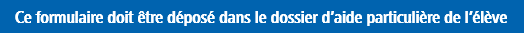 Autorisation pour la tenue d’un comitéNom :Fonction/Établissement :Direction d’écoleConseiller en adaptation scolaireProfessionnel scolaireEnseignantTES scolaireReprésentant/intervenant du CISSSReprésentant/intervenant de la DPJAutre :Autre :Autorisation parentaleAutorisation parentaleAutorisation parentaleJ’ai pris connaissance des explications relatives au comité d’expertise au Centre de services scolaire de la Beauce-Etchemin et j’autorise la direction de l’école et les membres du comité à partager les renseignements qu’ils possèdent sur la situation scolaire et personnelle de : (nom de l’enfant)  J’ai pris connaissance des explications relatives au comité d’expertise au Centre de services scolaire de la Beauce-Etchemin et j’autorise la direction de l’école et les membres du comité à partager les renseignements qu’ils possèdent sur la situation scolaire et personnelle de : (nom de l’enfant)  J’ai pris connaissance des explications relatives au comité d’expertise au Centre de services scolaire de la Beauce-Etchemin et j’autorise la direction de l’école et les membres du comité à partager les renseignements qu’ils possèdent sur la situation scolaire et personnelle de : (nom de l’enfant)  DateSignature de la mèreDateSignature du pèreAutorisation de l’élève (14 ans et plus)Autorisation de l’élève (14 ans et plus)Autorisation de l’élève (14 ans et plus)J’ai pris connaissance des explications relatives au comité d’expertise au Centre de services scolaire de la Beauce-Etchemin et j’autorise la direction de l’école et les membres du comité à partager les renseignements qu’ils possèdent sur ma situation scolaire et personnelle.J’ai pris connaissance des explications relatives au comité d’expertise au Centre de services scolaire de la Beauce-Etchemin et j’autorise la direction de l’école et les membres du comité à partager les renseignements qu’ils possèdent sur ma situation scolaire et personnelle.J’ai pris connaissance des explications relatives au comité d’expertise au Centre de services scolaire de la Beauce-Etchemin et j’autorise la direction de l’école et les membres du comité à partager les renseignements qu’ils possèdent sur ma situation scolaire et personnelle.DateSignature de l’élèveSignature de la directionSignature de la directionSignature de la directionDateSignature de la direction